MAKALENİN BAŞLIĞI*İNGİLİZCE BAŞLIKMakalenin Türü (Ör: Araştırma Makalesi/Etkinlik Makalesi)İsim SOYİSİM  İsim SOYİSİM Makale gönderim tarihi	:  Editör dolduracakMakale kabul tarihi	: Editör dolduracakÖzet 100-150 kelimeden oluşan Türkçe özeti biçimlendirmeyi bozmadan buraya ekleyiniz. 100-150 kelimeden oluşan Türkçe özeti biçimlendirmeyi bozmadan buraya ekleyiniz. 100-150 kelimeden oluşan Türkçe özeti biçimlendirmeyi bozmadan buraya ekleyiniz. 100-150 kelimeden oluşan Türkçe özeti biçimlendirmeyi bozmadan buraya ekleyiniz. 100-150 kelimeden oluşan Türkçe özeti biçimlendirmeyi bozmadan buraya ekleyiniz. 100-150 kelimeden oluşan Türkçe özeti biçimlendirmeyi bozmadan buraya ekleyiniz. 100-150 kelimeden oluşan Türkçe özeti biçimlendirmeyi bozmadan buraya ekleyiniz. 100-150 kelimeden oluşan Türkçe özeti biçimlendirmeyi bozmadan buraya ekleyiniz. 100-150 kelimeden oluşan Türkçe özeti biçimlendirmeyi bozmadan buraya ekleyiniz. 100-150 kelimeden oluşan Türkçe özeti biçimlendirmeyi bozmadan buraya ekleyiniz. 100-150 kelimeden oluşan Türkçe özeti biçimlendirmeyi bozmadan buraya ekleyiniz. 100-150 kelimeden oluşan Türkçe özeti biçimlendirmeyi bozmadan buraya ekleyiniz. 100-150 kelimeden oluşan Türkçe özeti biçimlendirmeyi bozmadan buraya ekleyiniz. 100-150 kelimeden oluşan Türkçe özeti biçimlendirmeyi bozmadan buraya ekleyiniz. 100-150 kelimeden oluşan Türkçe özeti biçimlendirmeyi bozmadan buraya ekleyiniz.Anahtar Kelimeler: Anahtar kelime, anahtar kelime, anahtar kelime, anahtar kelime.Abstract100-150 kelimeden oluşan İngilizce özeti biçimlendirmeyi bozmadan buraya ekleyiniz. 100-150 kelimeden oluşan İngilizce özeti biçimlendirmeyi bozmadan buraya ekleyiniz. 100-150 kelimeden oluşan İngilizce özeti biçimlendirmeyi bozmadan buraya ekleyiniz. 100-150 kelimeden oluşan İngilizce özeti biçimlendirmeyi bozmadan buraya ekleyiniz. 100-150 kelimeden oluşan İngilizce özeti biçimlendirmeyi bozmadan buraya ekleyiniz. 100-150 kelimeden oluşan İngilizce özeti biçimlendirmeyi bozmadan buraya ekleyiniz. 100-150 kelimeden oluşan İngilizce özeti biçimlendirmeyi bozmadan buraya ekleyiniz. 100-150 kelimeden oluşan İngilizce özeti biçimlendirmeyi bozmadan buraya ekleyiniz. 100-150 kelimeden oluşan İngilizce özeti biçimlendirmeyi bozmadan buraya ekleyiniz. 100-150 kelimeden oluşan İngilizce özeti biçimlendirmeyi bozmadan buraya ekleyiniz. 100-150 kelimeden oluşan İngilizce özeti biçimlendirmeyi bozmadan buraya ekleyiniz. 100-150 kelimeden oluşan İngilizce özeti biçimlendirmeyi bozmadan buraya ekleyiniz. 100-150 kelimeden oluşan İngilizce özeti biçimlendirmeyi bozmadan buraya ekleyiniz. 100-150 kelimeden oluşan İngilizce özeti biçimlendirmeyi bozmadan buraya ekleyiniz. 100-150 kelimeden oluşan İngilizce özeti biçimlendirmeyi bozmadan buraya ekleyiniz.Keywords: Keyword, keyword,  keyword, keyword.  GİRİŞAraştırma makaleleri	: Giriş, Yöntem, Bulgular, Tartışma, Sonuç ve Öneriler, Kaynakça başlıkları altında sıralanmalıdırlar.Etkinlik makaleleri	: Giriş,  Etkinliğin Uygulanması, Tartışma, Sonuç ve Öneriler, Kaynakça şeklinde sıralanmalıdır. Metninizi, biçimlendirmeyi bozmadan buraya ekleyiniz. Metninizi, biçimlendirmeyi bozmadan buraya ekleyiniz. Metninizi, biçimlendirmeyi bozmadan buraya ekleyiniz.Metninizi, biçimlendirmeyi bozmadan buraya ekleyiniz. Metninizi, biçimlendirmeyi bozmadan buraya ekleyiniz. Metninizi, biçimlendirmeyi bozmadan buraya ekleyiniz. YÖNTEMAraştırmanın ModeliMetninizi, biçimlendirmeyi bozmadan buraya ekleyiniz. Metninizi, biçimlendirmeyi bozmadan buraya ekleyiniz. Metninizi, biçimlendirmeyi bozmadan buraya ekleyiniz. Metninizi, biçimlendirmeyi bozmadan buraya ekleyiniz.Araştırma ve Yayın EtiğiEtik kurul adı, karar tarihi ve sayısı eklenmelidir. Metninizi, biçimlendirmeyi bozmadan buraya ekleyiniz. Metninizi, biçimlendirmeyi bozmadan buraya ekleyiniz.Örneklem / Çalışma grubuMetninizi, biçimlendirmeyi bozmadan buraya ekleyiniz. Metninizi, biçimlendirmeyi bozmadan buraya ekleyiniz. Metninizi, biçimlendirmeyi bozmadan buraya ekleyiniz. Metninizi, biçimlendirmeyi bozmadan buraya ekleyiniz.  Veri Toplama AraçlarıMetninizi, biçimlendirmeyi bozmadan buraya ekleyiniz. Metninizi, biçimlendirmeyi bozmadan buraya ekleyiniz. Metninizi, biçimlendirmeyi bozmadan buraya ekleyiniz. Metninizi, biçimlendirmeyi bozmadan buraya ekleyiniz.  Verilerin AnaliziMetninizi, biçimlendirmeyi bozmadan buraya ekleyiniz. Metninizi, biçimlendirmeyi bozmadan buraya ekleyiniz. Metninizi, biçimlendirmeyi bozmadan buraya ekleyiniz. Metninizi, biçimlendirmeyi bozmadan buraya ekleyiniz.BULGULARMetninizi, biçimlendirmeyi bozmadan buraya ekleyiniz. Metninizi, biçimlendirmeyi bozmadan buraya ekleyiniz. Metninizi, biçimlendirmeyi bozmadan buraya ekleyiniz. Tablo 1. Tablo başlık yazısıTablo numarası koyu, başlık yazısı normal yazılmalıdır. Tablo başlığındaki sadece ilk kelimenin ilk harfi büyük yazılmalıdır. Tablo numarası ve başlığı, tablonun üstünde yer almalı ve sola hizalanmalıdır. Tablolar, her iki yana yaslanacak şekilde hazırlanmalıdır. Tablodan sonra bir paragraf boşluk bırakılmalıdır.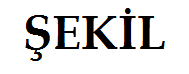 Şekil 1. Şekil başlık yazısıŞekil numarası koyu, başlık yazısı normal yazılmalıdır. Şekil başlığındaki sadece ilk kelimenin ilk harfi büyük yazılmalıdır. Şekil numarası ve başlığı, şeklin altında yer almalı ve ortaya hizalanmalıdır. Şekil numara ve başlık yazısından sonra bir paragraf boşluk bırakılmalıdır.TARTIŞMA, SONUÇ ve ÖNERİLERMetninizi, biçimlendirmeyi bozmadan buraya ekleyiniz. Metninizi, biçimlendirmeyi bozmadan buraya ekleyiniz. Metninizi, biçimlendirmeyi bozmadan buraya ekleyiniz. Metninizi, biçimlendirmeyi bozmadan buraya ekleyiniz.KAYNAKÇAKaynakça yazımı, APA 6.0 yazım stili ve kaynak gösterme biçimlerine göre yapılmalıdır. Kaynakça yazımı, APA 6.0 yazım stili ve kaynak gösterme biçimlerine göre yapılmalıdır.Kaynakça yazımı, APA 6.0 yazım stili ve kaynak gösterme biçimlerine göre yapılmalıdır. Kaynakça yazımı, APA 6.0 yazım stili ve kaynak gösterme biçimlerine göre yapılmalıdır.EXTENDED SUMMARY750-1000 kelimeden oluşan İngilizce genişletilmiş özet eklenmelidir. 750-1000 kelimeden oluşan İngilizce genişletilmiş özet eklenmelidir. 750-1000 kelimeden oluşan İngilizce genişletilmiş özet eklenmelidir. 750-1000 kelimeden oluşan İngilizce genişletilmiş özet eklenmelidir.750-1000 kelimeden oluşan İngilizce genişletilmiş özet eklenmelidir. 750-1000 kelimeden oluşan İngilizce genişletilmiş özet eklenmelidir. 750-1000 kelimeden oluşan İngilizce genişletilmiş özet eklenmelidir. 750-1000 kelimeden oluşan İngilizce genişletilmiş özet eklenmelidir.Tablo içindeki ifade XXXXTablo içindeki ifade XXXXTablo içindeki ifade XXXXTablo içindeki ifade XXXX